Bank Questioner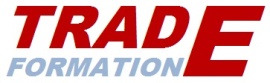 Name of the business: ____________________________________________________________Detailed business description (please, give as much details as possible, not just “sales” or “services”)------------------------------------------------------------------------------------------------------------------------------------------------------------------------------------------------------------------------------------------------------------------------------------------------------------------------------------------------------------------------------------------------------------------------------------------------------------------------------------Source of incoming transactions and volume of transactions (per month and total per pear)---------------------------------------------------------------------------------------------------------------------------------------------------------------------------------------------------------------------------------------------------------------------------------------------------------------------------------------------------------------Reasons for outgoing transactions and volumes (per month)---------------------------------------------------------------------------------------------------------------------------------------------------------------------------------------------------------------------------------------------------------------------------------------------------------------------------------------------------------------Main suppliers and clients (or prospective suppliers and clients)------------------------------------------------------------------------------------------------------------------------------------------------------------------------------------------------------------------------------------------------------------------------------------------------------------------------------------------------------------------------------------------------------------------------------------------------------------------------------------------------------------------------------------------------------------------------------------------------------------------------------------------------------------------------------------------------------------------------------CURRICULUM VITAE (CV)Full Name ---------------------------------------------------------------------------------------------------------------------Residential Address (Street, City Country)------------------------------------------------------------------------------------------------------------------------------------------------------------------------------------------------------------------------------------------Home and Mobile Telephone Numbers:---------------------------------------------------------------------------------------------------------------------Work Telephone Number:---------------------------------------------------------------------------------------------------------------------Date and Place of Birth:Nationality:Educational Qualifications:---------------------------------------------------------------------------------------------------------------------------------------------------------------------------------------------------------------------------------------------------------------------------------------------------------------------------------------------------------------Employment History ---------------------------------------------------------------------------------------------------------------------------------------------------------------------------------------------------------------------------------------------------------------------------------------------------------------------------------------------------------------------------------------------------------------------------------------------------------------------------------------------------------------------------------------------------------------------------------------------------------------------------------------------------------------------------------------------------------------------------------------------------------------------------------------------------------------------------------------------------------------------------------------------------------------------------------------------------------------------------------------------------------------------------------------------------------------------------------------------------------------------------------------------------------------------------------------------------------------------------------------------------------------------------------------------------------------------------------------------------------------------------------------------------------------------------------------------------------------------------------------------------------------------------------------------------------------------------------